Namur, le 30 Juillet 2021Coucou toi !La fin du mois d’août arrive à grands pas et par la même occasion ton Anim3 ! Toute l’équipe de Formation t’attendra avec impatience pour passer 5 journées de folie au Domaine de Mozet.Durant cette Formation, tu vas notamment développer des capacités de communication et d’organisation pour pouvoir vivre une année encore plus géniale.RappelPour que la Fédération Wallonie-Bruxelles reconnaisse ta Formation, tu dois participer à toutes les activités et être présent pendant l’ensemble de la Formation (pas d’arrivée tardive et pas de départ anticipé). En cas de souci, n’hésite pas à contacter le Service Appui Formation : 02/538.40.70. Tu peux aussi contacter ton équipe de formation par email à l’adresse amandine.cordier@guides.be Les informations pratiquesQuand ? Du lundi 23 (oui, ça ne commence plus le 22 !) août à 9h (en ayant déjeuné) au vendredi 27 août à 17h00
Tu pourras enchaîner directement avec la Fiesta de Fin de Formation qui couronnera ton parcours de formation.Où ? Domaine de Mozet, rue du Tronquoy 2, 5340 Mozet. Attention, la plupart des GPS amène au château par l’entrée fournisseurs. Si c’est le cas, il faut continuer de monter et prendre la première à droite pour arriver au Domaine.Dans une démarche citoyenne et respectueuse de l’environnement, les Guides te proposent, si tu viens en voiture, d’organiser un covoiturage. Tu trouveras sur le drive via le lien ci-dessous un document permettant de proposer et trouver des places pour l’aller et le retour.Que dois-tu emporter ?Ton foulard et ta chemiseUn déguisement – le thème te sera bientôt communiqué par mailTa carte d’identitéTa trousse de toiletteDes chaussures d’intérieur (obligatoires !) et d’extérieurDes vêtements adaptés au tempsDes chaussures de marche (ou adaptées à des activités extérieures de longue durée) Ton matériel de couchage (une taie d’oreiller, un sac de couchage, boules Quiès, lampe de poche…), il y a des matelas sur placeGuitares, banjos, flûtes de pan, harpes sont les bienvenus !Si tu en as, du matériel d’animation pour les veilléesUn jeu de société pour les moments de détente du soirTon argent de poche (le soir, des snacks et des boissons te sont proposés à l'Agora, la salle de détente : pour information, la bière est vendue 1,2 € et les softs 0,6 €)Ton matériel pour écrire, dessiner…Ta farde d’Animateur en Formation, reçue en FAn ou Anim1Des masques, en cas de contacts extérieursAcheter des cigarettes sur place ne sera pas possible : si tu fumes, prends tes précautions !Par contre, nous te demandons instamment de ne pas emporter :  Des objets précieux au niveau pécuniaire ou sentimental, car nous déclinons toute responsabilité en cas de perte ou de volDes boissons alcoolisées (tu auras la possibilité de te détendre autour d'un verre le soir)Des substances illicitesAttentionVeille à compléter correctement les documents (fiche médicale, ROI et autorisation parentale) à la fin de ce courrier et à nous les renvoyer, de préférence scannés en 3 fichiers à formation@guides.be ou par courrier postal au « Service Appui Formation », à l’adresse 35, rue Paul-Émile Janson, 1050 Bruxelles.! Si tu as une allergie alimentaire, nous devons impérativement prévenir les cuisines au plus tard 10 jours à l’avance, il est donc primordial de respecter ce délai pour la remise des documents, en particulier de la fiche médicale !Si tu as moins de 18 ans, fais compléter et signer le formulaire d’autorisation parentale par tes parents. Il est également nécessaire que le Règlement d’Ordre Intérieur (ROI) soit signé par toi ET par tes parents. Si tu es majeur, le ROI, signé par tes soins, suffira.Aucune visite ne sera acceptée durant le séjour !Pour toute information supplémentaire concernant ton inscription, n'hésite pas à contacter le Service Appui Formation au 02/538 40 70 ou par mail formation@guides.be.En cas de souci dès le premier jour de Formation, tu peux contacter tes coordinateurs Amandine au 0493 82 50 00 ou amandine.cordier@guides.be et Sebastien au 0498 34 08 74On se voit très vite, ne t’inquiète pas, au top de notre forme, alors un conseil… SOIS PRÊT !!!

rejoins-nous vite ici : https://www.facebook.com/groups/309137587663531/Guidement vôtre,					Le Service Appui Formation,					Ta super équipe de Cadres de Formation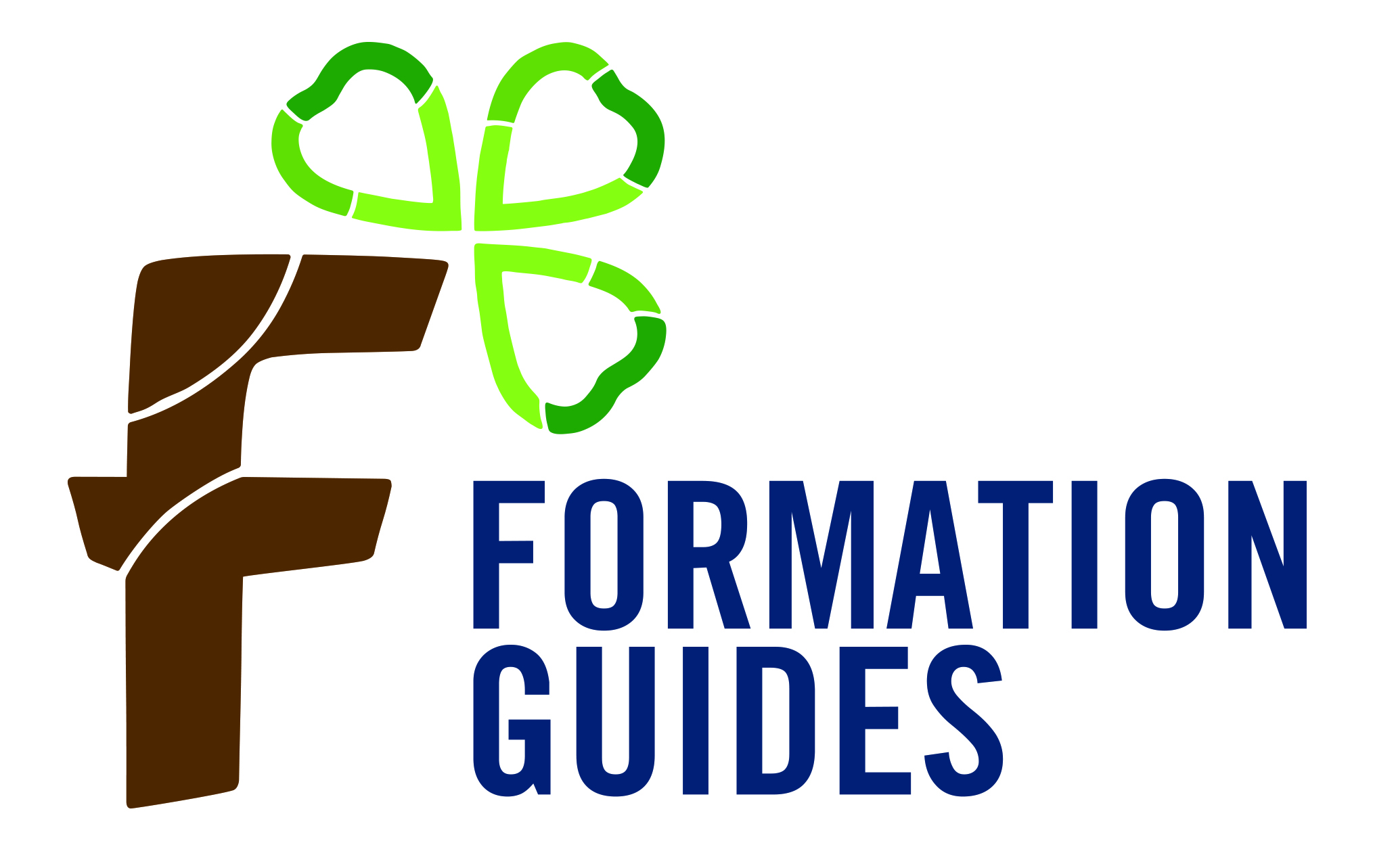 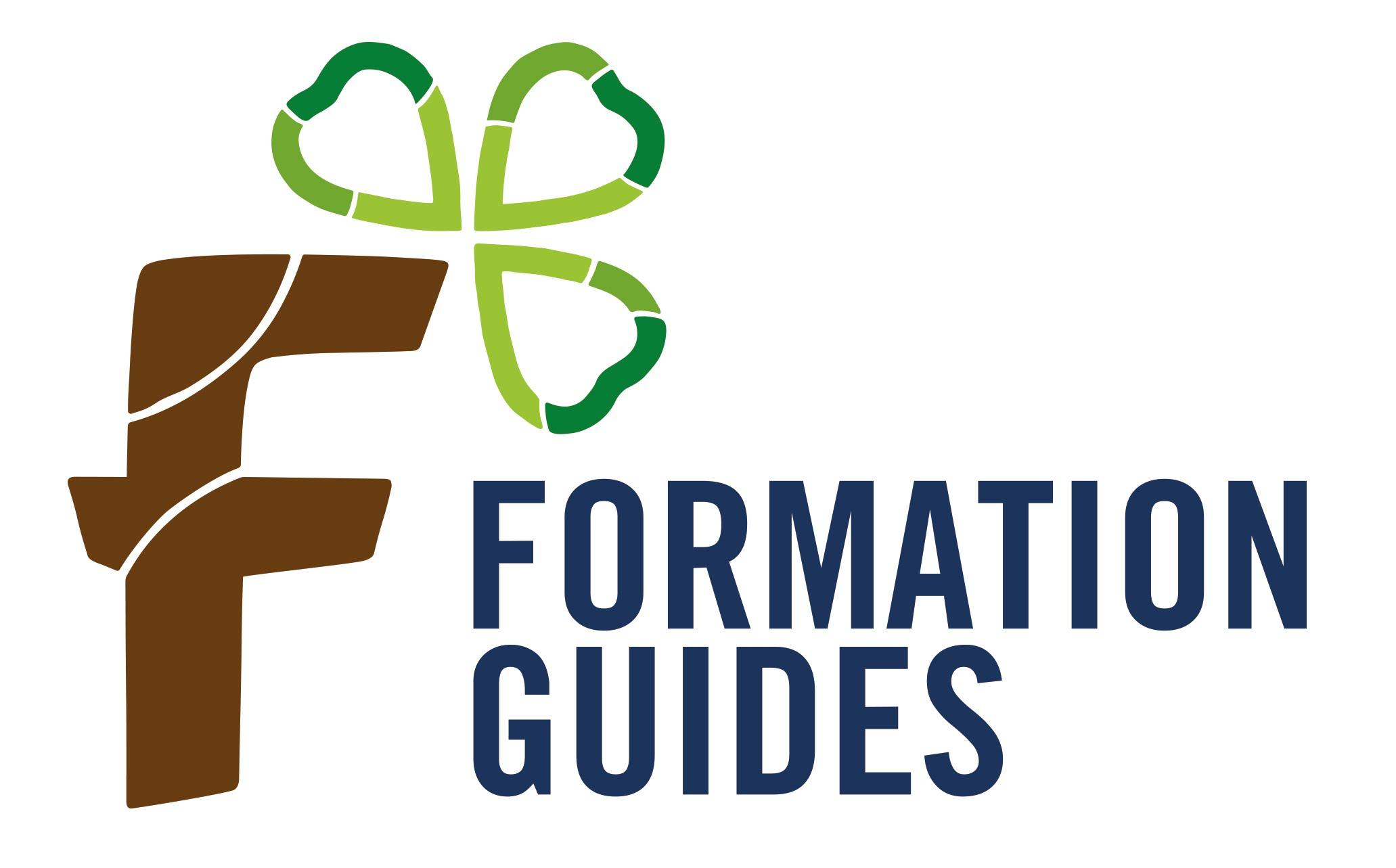 Informations spécifiques liées au coronavirusPrincipe général de la bulle en FormationLes participants et les formateurs de la Formation formeront un groupe fermé (bulle) :Les contacts avec les extérieurs (autre bulle, personnel de Mozet…) doivent être évités.Plus encore qu’à l’habitude, les visites durant la Formation ne seront donc pas acceptées.Organisation des trajets, arrivées et des départsDans le prolongement du principe de bulle, le début et la fin de la Formation devront également limiter les contacts avec l’extérieur :En cas de déplacement en train, renseigne-toi sur toutes les précautions d’usage relatives aux transports en commun effectives au moment du départ. Des navettes seront organisées comme d’habitude, de la gare de Namur vers Mozet et inversement pour le retour : n’hésite pas à signaler rapidement sur le groupe Facebook ton heure précise d’arrivée.Pour les voitures dont le conducteur ne reste pas à la Formation, il ne sera pas possible d’aller au-delà de la route à l’entrée du Domaine. Les participants seront déposés dans cette zone tampon avec leurs bagages et seront dirigés ensuite vers le château, à pied. La voiture ayant déposé les participants continuera ensuite son trajet dans le même sens, les voitures en attente se gareront le long de la chaussée.Pour les voitures dont le conducteur reste à la Formation, des emplacements seront réservés sur le parking du Domaine.Le plan de la page suivante illustre le processus d’arrivée : les flèches rouges indiquent le sens de circulation, le rectangle vert la zone d’attente et le rectangle bleu la zone tampon de débarquement.Changements sur placeUn briefing sera effectué en début de Formation pour expliquer les particularités par rapport à une Formation en temps normal. Il s’agira essentiellement de respecter les zones attribuées à la Formation et les sens de circulation. Au niveau du matériel, tu ne dois prévoir que des masques, en plus du matériel habituel repris plus haut.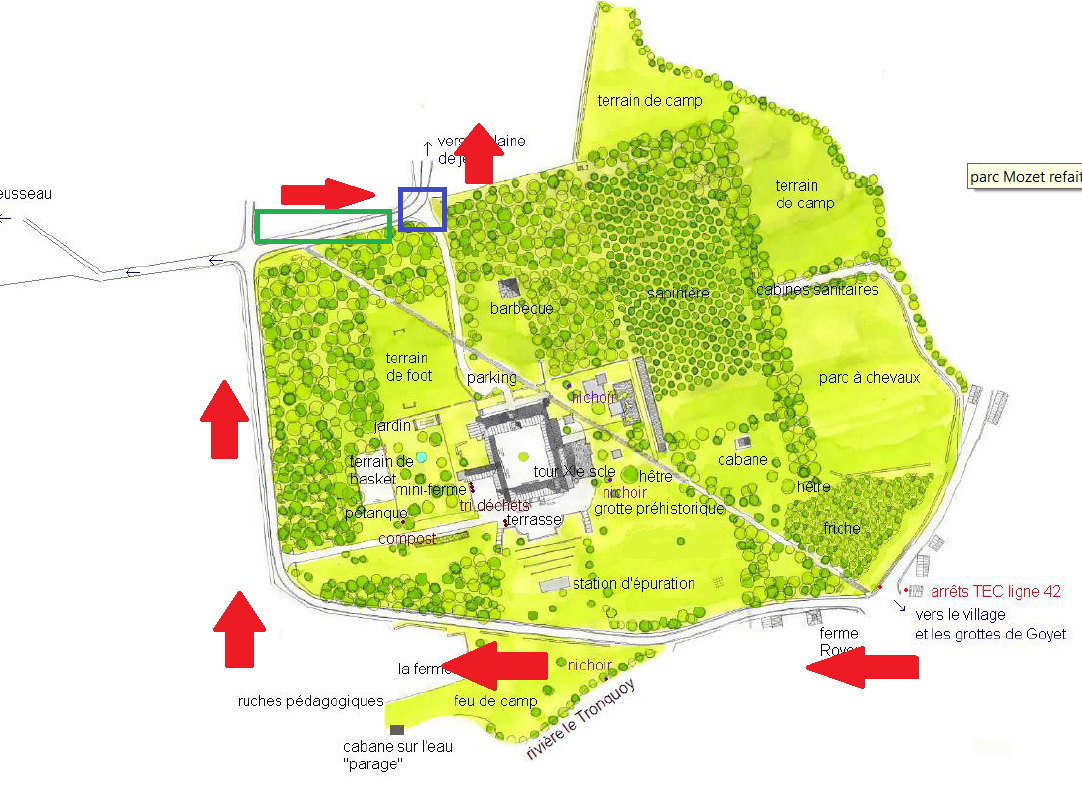 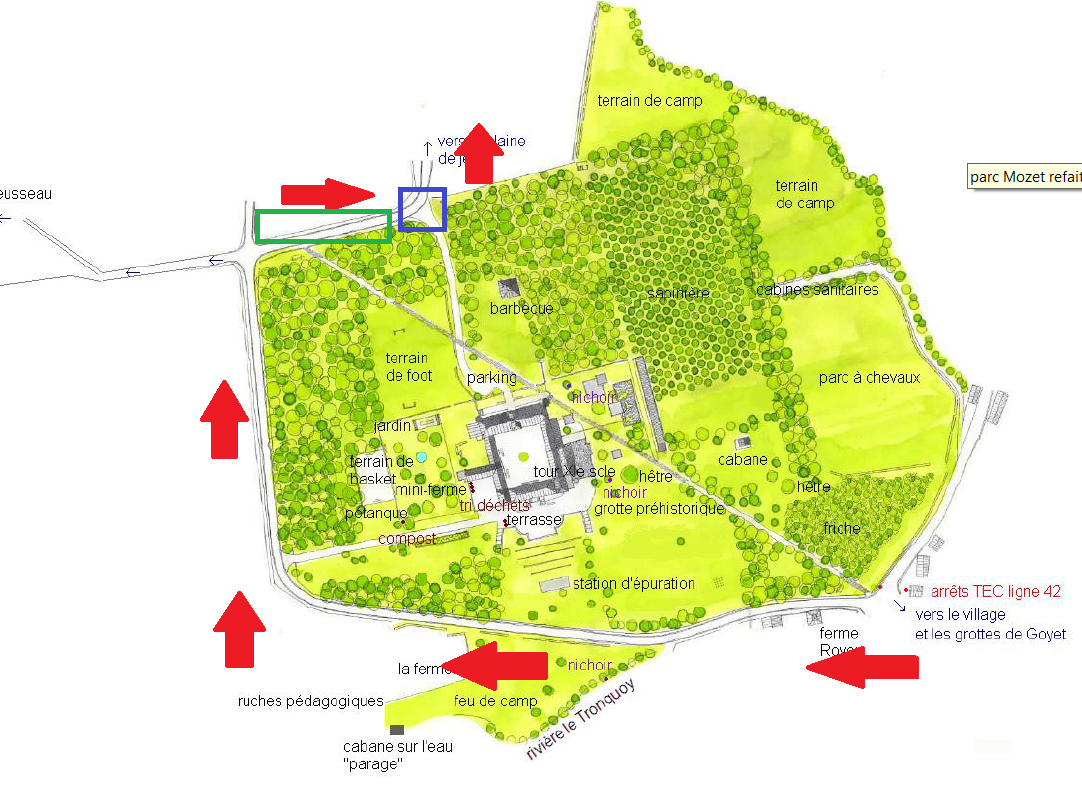 FICHE MÉDICALE(Août 2021 - Mozet)À renvoyer par mail : formation@guides.be ouPar courrier postal à : Service Appui Formation – 35, rue Paul-Émile Janson, 1050 BruxellesNOM : ………………………………………………………………………………PRÉNOM : ………………………………………DATE DE NAISSANCE : ………………………………………………………………………………………………………PERSONNE À CONTACTER EN CAS DE NÉCESSITÉ :1. NOM : …………………………………………………………………TÉLÉPHONE : ……………………………………2. NOM : …………………………………………………………………TÉLÉPHONE : ……………………………………Groupe sanguin : ………………………………………………………………………………………………………..Régime alimentaire particulier (casher, halal, végétarien, végétalien…) : ……………………………………………….Allergies ?Nourriture : ………………………………………………………………………………………………………….Médicaments : ……………………………………………………………………………………………………Autres : ………………………………………………………………………………………………………….Précautions particulières à prendre pour participer à des activités physiques ?…………………………………………………………………………………………………………………………………………………………………………………………………………………………………………………………………………………………………….……………………………..…………………………………………………………………………………………………………………………………………………………………………………………………………………………………………………………………………………………………………………………………………………………Es-tu victime de troubles comme des crises d’épilepsie ou d’hyper ventilation ?…………………………………………………………………………………………………………………………………………………………………………………………………………………………………………………………………………………………………….……………………..…………………………………………………………………………………………………………………………………………………………………………………………………………………………………………………………………………………………………………………………………………………………Élément(s) de santé que tu veux porter à notre connaissance ?…………………………………………………………………………………………………………………………………………………………………………………………………………………………………………………………………………………………………….………………………………………..…………………………………………………………………………………………N’oublie pas ta carte d’identité et une vignette de mutuelleR.O.I. (Règlement d'Ordre Intérieur)(Août 2021 - Mozet)À renvoyer par mail : formation@guides.be ouPar courrier postal à : Service Appui Formation – 35, rue Paul-Émile Janson, 1050 BruxellesCe règlement reprend l’ensemble des règles non négociables. En le signant, tu t’engages à le respecter. Ce règlement est applicable à la fois pour les participants et pour l’équipe de Formation. En ce qui concerne les règles de vie commune propre à chaque groupe de vie, elles seront discutées et fixées avec le groupe en début de Formation. Règlement général de la Formation La loi belge prévaut et nul n’est censé l’ignorer. Les vols ne seront pas tolérés. La possession et la consommation de substances illicites ne sont pas admises. Les relations intimes ou toute attitude ou comportement qui pourraient choquer les autres ne sont pas permis. Une personne par lit. Le Code Guide est d’application toute l’année et donc aussi en Formation. Les activités de Formation se déroulent tous les jours entre 9h et 22h. Sauf mention contraire, GSM et Mp3 sont autorisés uniquement lors des pauses et non durant les temps de Formation. La participation active à toutes les Unités de Formation est requise pour obtenir son brevet.La présence au rassemblement est obligatoire. Il est interdit de quitter le lieu de Formation sans l’autorisation de son coordinateur. Les participants sont priés de ne pas utiliser leur véhicule personnel durant la durée du séjour. Règlement hors moment de Formation et pendant l’agora Aucun apport d’alcool ni aucun jeu bibitif (y compris affonds) ne sont autorisés. Si toutefois un participant avait quand même pris de l’alcool avec lui, il pourra le donner à son coordinateur et cela lui sera rendu en fin de Formation sans qu’aucune sanction ne soit donnée. À partir de 23h, le bruit ne sera plus toléré dans les couloirs et dans les chambres. Il est interdit de consommer les boissons de l’agora à l’extérieur hormis dans la zone fumeurs. Dès 22h, aucun bruit ne pourra être fait dans la cour du château. L’agora se fera en autogestion. S’il y a un trou dans la caisse c’est l’ensemble des participants qui combleront le trou de celle-ci. Le bar sera ouvert jusque 2h00. Règlement pendant les moments de Formation Les règles seront mises en place en groupe de vie le premier jour de la Formation. Sanctions Les sanctions seront prises selon la situation et à la libre appréciation de l’équipe de Formation.Nom, prénom et signature du participant à la FormationSignature d'un parent (si le participant est mineur)AUTORISATION PARENTALE(Août 2021 - Mozet)À renvoyer par mail : formation@guides.be ouPar courrier postal à : Service Appui Formation – 35, rue Paul-Émile Janson, 1050 BruxellesJe soussigné(e).......……………………..... (Nom) ……………………………….......... (Prénom)0 père		0 mère		0 tuteur	0 répondant.autorise...................................................... (Nom) ............……………........................(Prénom)à participer à la Formation qui se déroulera du 23 août au 27 août à MozetDurant cette période :Je le place sous l’autorité et la responsabilité du Coordinateur de la Formation ;Je marque mon accord pour que soient administrés, uniquement en cas de nécessité, les médicaments repris de manière exhaustive dans la Fiche santé ;Si son état de santé réclamait une décision urgente et à défaut de pouvoir être contacté personnellement, je laisse toute initiative au médecin ou au chirurgien ;Je m’engage à ne pas faire participer mon enfant à la Formation s’il est ou a été malade (a présenté des symptômes) au cours des 5 derniers jours précédant la Formation.Je suis conscient que les formateurs de mon enfant mettent tout en œuvre pour respecter les mesures d’organisation spécifiques des formations liées à la crise du coronavirus. La Fédération Guide pourra communiquer les données des participants aux instances de traçage compétentes, le cas échéant.Considérant que l’obligation de moyens est respectée, je comprends et accepte que la responsabilité des formateurs ou de la Fédération Guide ne pourra pas être engagée si mon enfant devait tomber malade au cours de l’activité.En cas d’arrêt inopiné de la Formation, ou si mon enfant est malade pendant l’activité et, si le Coordinateur n’arrive pas à me joindre, j’autorise ce dernier à confier mon enfant à (nom, prénom + lien parental : tante, oncle, ami, etc.) : 	n° de GSM : ……………………………………………………………Date et Signature